1. účastník dohody – nájemce2. účastník dohody – nájemceČestné prohlášení 1. účastníka dohodyke způsobu užívání bytu, ke stavebnímu a technickému stavu bytu, k úhradě nájemného a služeb spojených s nájmem bytuČestné prohlášení 2. účastníka dohodyke způsobu užívání bytu, ke stavebnímu a technickému stavu bytu, k úhradě nájemného a služeb spojených s nájmem bytuČestné prohlášení 1. účastníka dohody **    vyplňte ty skutečnosti, které se Vás týkají a škrtněte to, co se Vás netýká** kterýkoliv Katastrální úřad vydá výpis vlastnictví nemovitého majetku v ČRČestné prohlášení 2. účastníka dohody **    vyplňte ty skutečnosti, které se Vás týkají a škrtněte to, co se Vás netýká** kterýkoliv Katastrální úřad vydá výpis vlastnictví nemovitého majetku v ČRÚŘAD MĚSTSKÉ ČÁSTI PRAHA 6ODBOR SPRÁVY MAJETKUOddělení bytů, nebytových prostor a technické správysídlo: Československé armády 23, 160 52 Praha 6, tel. 220 189 305, 306, 705ÚŘAD MĚSTSKÉ ČÁSTI PRAHA 6ODBOR SPRÁVY MAJETKUOddělení bytů, nebytových prostor a technické správysídlo: Československé armády 23, 160 52 Praha 6, tel. 220 189 305, 306, 705TISKOPIS OSM ÚŘAD MĚSTSKÉ ČÁSTI PRAHA 6ODBOR SPRÁVY MAJETKUOddělení bytů, nebytových prostor a technické správysídlo: Československé armády 23, 160 52 Praha 6, tel. 220 189 305, 306, 705ÚŘAD MĚSTSKÉ ČÁSTI PRAHA 6ODBOR SPRÁVY MAJETKUOddělení bytů, nebytových prostor a technické správysídlo: Československé armády 23, 160 52 Praha 6, tel. 220 189 305, 306, 705email: podatelna@praha6.cz, www.praha6.czMísto pro razítko podatelny - nevyplňovatMísto pro razítko podatelny - nevyplňovatemail: podatelna@praha6.cz, www.praha6.czMísto pro razítko podatelny - nevyplňovatMísto pro razítko podatelny - nevyplňovatDohoda o výměně bytůmezi níže uvedenými účastníky Dohoda o výměně bytůmezi níže uvedenými účastníky Místo pro razítko podatelny - nevyplňovatMísto pro razítko podatelny - nevyplňovat1) Jméno a příjmení1) Jméno a příjmení1) Jméno a příjmení1) Jméno a příjmení1) Jméno a příjmení1) Jméno a příjmení1) Jméno a příjmení1) Jméno a příjmení1) Jméno a příjmení1) Jméno a příjmení1) Jméno a příjmení1) Jméno a příjmení2) Stav2) Stav2) Stav2) Stav2) Stav2) Stav2) Stav2) Stav2) Stav2) Stav2) Stav2) Stav3) Datum narození3) Datum narození3) Datum narození3) Datum narození3) Datum narození3) Datum narození3) Datum narození3) Datum narození3) Datum narození3) Datum narození3) Datum narození3) Datum narození4) Telefon/mobil/email4) Telefon/mobil/email5) Ulice5) Ulice5) Ulice5) Ulice6) č.p. / č.or.6) č.p. / č.or.6) č.p. / č.or.6) č.p. / č.or.6) č.p. / č.or.6) č.p. / č.or.6) č.p. / č.or.6) č.p. / č.or.6) č.p. / č.or.6) č.p. / č.or.6) č.p. / č.or.6) č.p. / č.or.6) č.p. / č.or.6) č.p. / č.or.6) č.p. / č.or.6) č.p. / č.or.7) Obec7) Obec7) Obec7) Obec8) PSČ8) PSČ8) PSČ8) PSČ9) Vlastník9) Vlastník9) Vlastník9) Vlastník9) Vlastník9) Vlastník9) Vlastník9) Vlastník9) Vlastník9) Vlastník9) Vlastník9) Vlastník10) Nájem bytu vznikl dne10) Nájem bytu vznikl dne10) Nájem bytu vznikl dne10) Nájem bytu vznikl dne10) Nájem bytu vznikl dne10) Nájem bytu vznikl dne10) Nájem bytu vznikl dne10) Nájem bytu vznikl dne10) Nájem bytu vznikl dne10) Nájem bytu vznikl dne10) Nájem bytu vznikl dne10) Nájem bytu vznikl dneCharakteristika 1. bytuCharakteristika 1. bytuCharakteristika 1. bytuCharakteristika 1. bytuCharakteristika 1. bytuCharakteristika 1. bytuCharakteristika 1. bytuCharakteristika 1. bytuCharakteristika 1. bytuCharakteristika 1. bytuCharakteristika 1. bytuCharakteristika 1. bytu11) Počet místností + kuchyň11) Počet místností + kuchyň11) Počet místností + kuchyň11) Počet místností + kuchyň11) Počet místností + kuchyň12) Příslušenství12) Příslušenství12) Příslušenství12) Příslušenství12) Příslušenství12) Příslušenství12) Příslušenství13) Číslo bytu14) Patro14) Patro14) Patro14) Patro15) Celková plocha15) Celková plocha15) Celková plocha15) Celková plocha15) Celková plocha15) Celková plocha15) Celková plochaOsobní údaje účastníků a příslušníků 1. domácnostiOsobní údaje účastníků a příslušníků 1. domácnostiOsobní údaje účastníků a příslušníků 1. domácnostiOsobní údaje účastníků a příslušníků 1. domácnostiOsobní údaje účastníků a příslušníků 1. domácnostiOsobní údaje účastníků a příslušníků 1. domácnostiOsobní údaje účastníků a příslušníků 1. domácnostiOsobní údaje účastníků a příslušníků 1. domácnostiOsobní údaje účastníků a příslušníků 1. domácnostiOsobní údaje účastníků a příslušníků 1. domácnostiOsobní údaje účastníků a příslušníků 1. domácnostiOsobní údaje účastníků a příslušníků 1. domácnosti16) Příjmení a jméno16) Příjmení a jméno16) Příjmení a jméno17) Příbuzenský poměr17) Příbuzenský poměr17) Příbuzenský poměr17) Příbuzenský poměr18) Datum narození18) Datum narození18) Datum narození18) Datum narození18) Datum narození19) Počet osob v bytě celkem19) Počet osob v bytě celkem19) Počet osob v bytě celkem19) Počet osob v bytě celkem19) Počet osob v bytě celkem19) Počet osob v bytě celkem19) Počet osob v bytě celkem19) Počet osob v bytě celkem19) Počet osob v bytě celkem19) Počet osob v bytě celkem19) Počet osob v bytě celkem19) Počet osob v bytě celkemOdůvodnění výměny 1. bytu (konkrétně v příloze)Odůvodnění výměny 1. bytu (konkrétně v příloze)Odůvodnění výměny 1. bytu (konkrétně v příloze)Odůvodnění výměny 1. bytu (konkrétně v příloze)Odůvodnění výměny 1. bytu (konkrétně v příloze)Odůvodnění výměny 1. bytu (konkrétně v příloze)Odůvodnění výměny 1. bytu (konkrétně v příloze)Odůvodnění výměny 1. bytu (konkrétně v příloze)Odůvodnění výměny 1. bytu (konkrétně v příloze)Odůvodnění výměny 1. bytu (konkrétně v příloze)Odůvodnění výměny 1. bytu (konkrétně v příloze)Odůvodnění výměny 1. bytu (konkrétně v příloze)20) heslovitě20) heslovitě20) heslovitě20) heslovitě20) heslovitě20) heslovitě20) heslovitě20) heslovitě20) heslovitě20) heslovitě20) heslovitě20) heslovitě21) Jméno a příjmení21) Jméno a příjmení21) Jméno a příjmení21) Jméno a příjmení21) Jméno a příjmení21) Jméno a příjmení21) Jméno a příjmení21) Jméno a příjmení21) Jméno a příjmení21) Jméno a příjmení21) Jméno a příjmení22) Stav22) Stav22) Stav22) Stav22) Stav22) Stav22) Stav22) Stav22) Stav22) Stav22) Stav23) Datum narození23) Datum narození23) Datum narození23) Datum narození23) Datum narození23) Datum narození23) Datum narození23) Datum narození23) Datum narození23) Datum narození23) Datum narození24) Telefon/mobil/email24) Telefon/mobil/email24) Telefon/mobil/email24) Telefon/mobil/email24) Telefon/mobil/email24) Telefon/mobil/email24) Telefon/mobil/email24) Telefon/mobil/email24) Telefon/mobil/email24) Telefon/mobil/email24) Telefon/mobil/email25) Ulice25) Ulice25) Ulice26) č.p./ č.or.26) č.p./ č.or.26) č.p./ č.or.26) č.p./ č.or.26) č.p./ č.or.26) č.p./ č.or.26) č.p./ č.or.26) č.p./ č.or.26) č.p./ č.or.26) č.p./ č.or.26) č.p./ č.or.26) č.p./ č.or.26) č.p./ č.or.26) č.p./ č.or.26) č.p./ č.or.26) č.p./ č.or.27) Obec27) Obec27) Obec28) PSČ28) PSČ28) PSČ28) PSČ29) Vlastník29) Vlastník29) Vlastník29) Vlastník29) Vlastník29) Vlastník29) Vlastník29) Vlastník29) Vlastník29) Vlastník29) Vlastník30) Nájem bytu vznikl dne30) Nájem bytu vznikl dne30) Nájem bytu vznikl dne30) Nájem bytu vznikl dne30) Nájem bytu vznikl dne30) Nájem bytu vznikl dne30) Nájem bytu vznikl dne30) Nájem bytu vznikl dne30) Nájem bytu vznikl dne30) Nájem bytu vznikl dne30) Nájem bytu vznikl dneCharakteristika 2. bytuCharakteristika 2. bytuCharakteristika 2. bytuCharakteristika 2. bytuCharakteristika 2. bytuCharakteristika 2. bytuCharakteristika 2. bytuCharakteristika 2. bytuCharakteristika 2. bytuCharakteristika 2. bytuCharakteristika 2. bytu31) Počet místností + kuchyň31) Počet místností + kuchyň31) Počet místností + kuchyň31) Počet místností + kuchyň32) Příslušenství32) Příslušenství32) Příslušenství32) Příslušenství32) Příslušenství32) Příslušenství32) Příslušenství33) Číslo bytu34) Patro34) Patro34) Patro35) Celková plocha35) Celková plocha35) Celková plocha35) Celková plocha35) Celková plocha35) Celková plocha35) Celková plochaOsobní údaje účastníků a příslušníků 2. domácnostiOsobní údaje účastníků a příslušníků 2. domácnostiOsobní údaje účastníků a příslušníků 2. domácnostiOsobní údaje účastníků a příslušníků 2. domácnostiOsobní údaje účastníků a příslušníků 2. domácnostiOsobní údaje účastníků a příslušníků 2. domácnostiOsobní údaje účastníků a příslušníků 2. domácnostiOsobní údaje účastníků a příslušníků 2. domácnostiOsobní údaje účastníků a příslušníků 2. domácnostiOsobní údaje účastníků a příslušníků 2. domácnostiOsobní údaje účastníků a příslušníků 2. domácnosti36) Příjmení a jméno36) Příjmení a jméno37) Příbuzenský poměr37) Příbuzenský poměr37) Příbuzenský poměr37) Příbuzenský poměr38) Datum narození38) Datum narození38) Datum narození38) Datum narození38) Datum narození39) Počet osob v bytě celkem39) Počet osob v bytě celkem39) Počet osob v bytě celkem39) Počet osob v bytě celkem39) Počet osob v bytě celkem39) Počet osob v bytě celkem39) Počet osob v bytě celkem39) Počet osob v bytě celkem39) Počet osob v bytě celkem39) Počet osob v bytě celkem39) Počet osob v bytě celkemOdůvodnění výměny 2. bytu (konkrétně v příloze)Odůvodnění výměny 2. bytu (konkrétně v příloze)Odůvodnění výměny 2. bytu (konkrétně v příloze)Odůvodnění výměny 2. bytu (konkrétně v příloze)Odůvodnění výměny 2. bytu (konkrétně v příloze)Odůvodnění výměny 2. bytu (konkrétně v příloze)Odůvodnění výměny 2. bytu (konkrétně v příloze)Odůvodnění výměny 2. bytu (konkrétně v příloze)Odůvodnění výměny 2. bytu (konkrétně v příloze)Odůvodnění výměny 2. bytu (konkrétně v příloze)Odůvodnění výměny 2. bytu (konkrétně v příloze)40) heslovitě40) heslovitě40) heslovitě40) heslovitě40) heslovitě40) heslovitě40) heslovitě40) heslovitě40) heslovitě40) heslovitě40) heslovitě41) placení nájmu:             řádné, pravidelné, bez dluhu             nepravidelné, nyní bez dluhu                dříve dluh nebo žaloba na dluh             nyní dluh ve výši                                            Kč             jiné                    …………………………………………………….42) užívání bytu:             bez problémů             stížnosti             porušování nájemní smlouvy             nepovolené stavební úpravy             jiné                    …………………………………………………….43) technický stav bytu:             uspokojivý             neuspokojivý             jiný                     ……………………………………………………44) datum, podpis45) placení nájmu:             řádné, pravidelné, bez dluhu             nepravidelné, nyní bez dluhu                dříve dluh nebo žaloba na dluh             nyní dluh ve výši                                            Kč             jiné                    ………………………………………………….46) užívání bytu:             bez problémů             stížnosti             porušování nájemní smlouvy             nepovolené stavební úpravy             jiné                    ………………………………………………….47) technický stav bytu:             uspokojivý             neuspokojivý             jiný                     …………………………………………….……48) datum, podpis49) Prohlašuji tímto, žejsem nájemcem jiného bytu, než shora uvedeného bytu, který je předmětem této dohody o výměně bytů a přikládám fotokopii nájemní smlouvy resp. jiného dokladu svědčícího o nájmu bytu a aktuální evidenční list,nejsem nájemcem jiného bytu, než shora uvedeného bytu, který je předmětem této dohody o výměně bytů,jsem vlastníkem nemovitosti/nemovitostí a přikládám originál/ověřenou kopii výpisu vlastnictví nemovitého majetku v ČR** a dále přikládám originál/ověřenou kopii výpisu/výpisů z listu vlastnictví v počtu            ks,nejsem vlastníkem nemovitosti/nemovitostí a přikládám originál/ověřenou kopii       výpisu vlastnictví nemovitého majetku v ČR **dále přikládám:originál nájemní smlouvy resp. jiného dokladu svědčícího o nájmu bytu k bytu, který je předmětem této dohody o výměně bytů,aktuální evidenční list k bytu, který je předmětem této dohody o výměně bytů,protokol o předsměnné prohlídce bytu (týká se bytů ve vlastnictví hl. m. Prahy – m. č. Praha 6)odůvodnění výměny Všechny požadované doklady a potvrzení s výjimkou nájemní smlouvy nesmí být starší než 1 měsíc před podáním dohody.a dále tímto prohlašuji, ževeškeré údaje uvedené v této dohodě o výměně bytů jsou pravdivé. jsem si vědom toho, že uvedení nepravdivých nebo neúplných údajů má za následek neplatnost právního jednání podle ust. § 583 zákona č. 89/2012 Sb.beru na vědomí, že informace o zpracování osobních údajů, včetně informací ve smyslu čl. 13, resp. čl. 14 obecného nařízení o ochraně osobních údajů (GDPR), jsou podle § 8 zákona č. 110/2019 Sb., o zpracování osobních údajů, ve znění pozdějších předpisů, dostupné na webových stránkách www.praha6.cz.49) Prohlašuji tímto, žejsem nájemcem jiného bytu, než shora uvedeného bytu, který je předmětem této dohody o výměně bytů a přikládám fotokopii nájemní smlouvy resp. jiného dokladu svědčícího o nájmu bytu a aktuální evidenční list,nejsem nájemcem jiného bytu, než shora uvedeného bytu, který je předmětem této dohody o výměně bytů,jsem vlastníkem nemovitosti/nemovitostí a přikládám originál/ověřenou kopii výpisu vlastnictví nemovitého majetku v ČR** a dále přikládám originál/ověřenou kopii výpisu/výpisů z listu vlastnictví v počtu            ks,nejsem vlastníkem nemovitosti/nemovitostí a přikládám originál/ověřenou kopii       výpisu vlastnictví nemovitého majetku v ČR **dále přikládám:originál nájemní smlouvy resp. jiného dokladu svědčícího o nájmu bytu k bytu, který je předmětem této dohody o výměně bytů,aktuální evidenční list k bytu, který je předmětem této dohody o výměně bytů,protokol o předsměnné prohlídce bytu (týká se bytů ve vlastnictví hl. m. Prahy – m. č. Praha 6)odůvodnění výměny Všechny požadované doklady a potvrzení s výjimkou nájemní smlouvy nesmí být starší než 1 měsíc před podáním dohody.a dále tímto prohlašuji, ževeškeré údaje uvedené v této dohodě o výměně bytů jsou pravdivé. jsem si vědom toho, že uvedení nepravdivých nebo neúplných údajů má za následek neplatnost právního jednání podle ust. § 583 zákona č. 89/2012 Sb.beru na vědomí, že informace o zpracování osobních údajů, včetně informací ve smyslu čl. 13, resp. čl. 14 obecného nařízení o ochraně osobních údajů (GDPR), jsou podle § 8 zákona č. 110/2019 Sb., o zpracování osobních údajů, ve znění pozdějších předpisů, dostupné na webových stránkách www.praha6.cz.50)  Ověřené podpisy: 51)   Prohlašuji tímto, žejsem nájemcem jiného bytu, než shora uvedeného bytu, který je předmětem této dohody o výměně bytů a přikládám fotokopii nájemní smlouvy resp. jiného dokladu svědčícího o nájmu bytu a aktuální evidenční list,nejsem nájemcem jiného bytu, než shora uvedeného bytu, který je předmětem této dohody o výměně bytů,jsem vlastníkem nemovitosti/nemovitostí a přikládám originál/ověřenou kopii výpisu vlastnictví nemovitého majetku v ČR** a dále přikládám originál/ověřenou kopii výpisu/výpisů z listu vlastnictví v počtu            ks,nejsem vlastníkem nemovitosti/nemovitostí a přikládám originál/ověřenou kopii       výpisu vlastnictví nemovitého majetku v ČR**dále přikládám:originál nájemní smlouvy resp. jiného dokladu svědčícího o nájmu bytu k bytu, který je předmětem této dohody o výměně bytů,aktuální evidenční list k bytu, který je předmětem této dohody o výměně bytů,protokol o předsměnné prohlídce bytu (týká se bytů ve vlastnictví hl. m. Prahy – m. č. Praha 6)odůvodnění výměny Všechny požadované doklady a potvrzení s výjimkou nájemní smlouvy nesmí být starší než 1 měsíc před podáním dohody.a dále tímto prohlašuji, ževeškeré údaje uvedené v této dohodě o výměně bytů jsou pravdivé. jsem si vědom toho, že uvedení nepravdivých nebo neúplných údajů má za následek neplatnost právního jednání podle ust. § 583 zákona č. 89/2012 Sb.beru na vědomí, že informace o zpracování osobních údajů, včetně informací ve smyslu čl. 13, resp. čl. 14 obecného nařízení o ochraně osobních údajů (GDPR), jsou podle § 8 zákona č. 110/2019 Sb., o zpracování osobních údajů, ve znění pozdějších předpisů, dostupné na webových stránkách www.praha6.cz.51)   Prohlašuji tímto, žejsem nájemcem jiného bytu, než shora uvedeného bytu, který je předmětem této dohody o výměně bytů a přikládám fotokopii nájemní smlouvy resp. jiného dokladu svědčícího o nájmu bytu a aktuální evidenční list,nejsem nájemcem jiného bytu, než shora uvedeného bytu, který je předmětem této dohody o výměně bytů,jsem vlastníkem nemovitosti/nemovitostí a přikládám originál/ověřenou kopii výpisu vlastnictví nemovitého majetku v ČR** a dále přikládám originál/ověřenou kopii výpisu/výpisů z listu vlastnictví v počtu            ks,nejsem vlastníkem nemovitosti/nemovitostí a přikládám originál/ověřenou kopii       výpisu vlastnictví nemovitého majetku v ČR**dále přikládám:originál nájemní smlouvy resp. jiného dokladu svědčícího o nájmu bytu k bytu, který je předmětem této dohody o výměně bytů,aktuální evidenční list k bytu, který je předmětem této dohody o výměně bytů,protokol o předsměnné prohlídce bytu (týká se bytů ve vlastnictví hl. m. Prahy – m. č. Praha 6)odůvodnění výměny Všechny požadované doklady a potvrzení s výjimkou nájemní smlouvy nesmí být starší než 1 měsíc před podáním dohody.a dále tímto prohlašuji, ževeškeré údaje uvedené v této dohodě o výměně bytů jsou pravdivé. jsem si vědom toho, že uvedení nepravdivých nebo neúplných údajů má za následek neplatnost právního jednání podle ust. § 583 zákona č. 89/2012 Sb.beru na vědomí, že informace o zpracování osobních údajů, včetně informací ve smyslu čl. 13, resp. čl. 14 obecného nařízení o ochraně osobních údajů (GDPR), jsou podle § 8 zákona č. 110/2019 Sb., o zpracování osobních údajů, ve znění pozdějších předpisů, dostupné na webových stránkách www.praha6.cz.52)  Ověřené podpisy: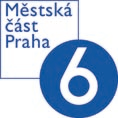 